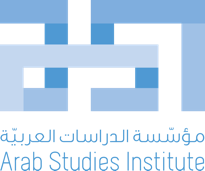 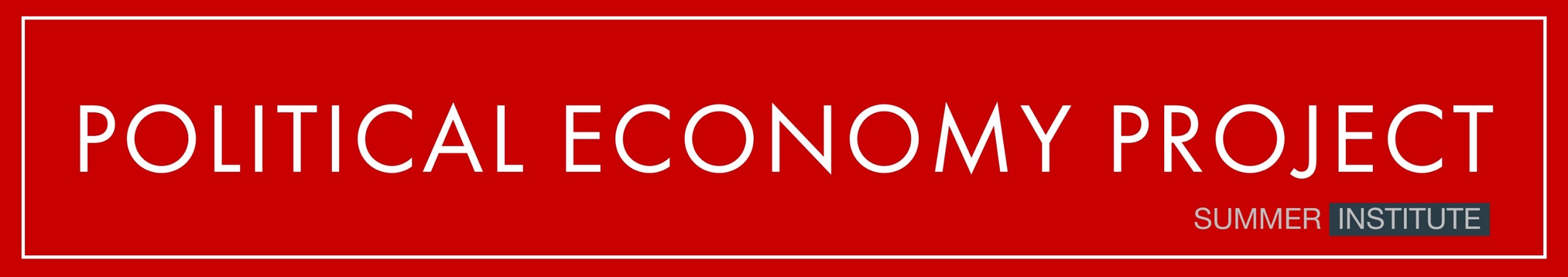 POLITICAL ECONOMY PROJECT SUMMER INSTITUTE8-11 June 2018George Mason UniversityFairfax, VADear Participants:On behalf of the Political Economy Project Pedagogy Working Group, we are happy to welcome you to the 2018 Middle East Political Economy Summer Institute at George Mason University. This multidisciplinary summer institute is intended to address the needs of doctoral students and scholars researching the Middle East who may not have received formal instruction in critical political economy at their own institutions. The goals of the summer institute are to help foster critical political economy approaches to the study of the region by bringing together select faculty leaders and student participants for four days of intensive discussion of key texts in critical political economy. In addition to the faculty-led sessions on topics such as state formation, imperialism, and labor, students will be presenting and receiving feedback on their current research projects. The Political Economy Summer Institute is a step towards creating a community of scholars working within the tradition of critical political economy on issues of historical and contemporary relevance to the Middle East. Information on faculty and student participants can be found below. More detailed information, including participant bios, student research narratives, and the institute reading list can be found on the Summer Institute page here (password: madrasababy). Selected sessions and student presentations will be recorded, with speakers’ permission, and made available on the Audio Journal, Status/الوضع. The summer institute is sponsored by the Arab Studies Institute and George Mason University.Below is important logistical information about your stay, followed by the agenda for the summer institute. For information about the summer institute or the Pedagogy Working Group, please contact: pedagogy@politicaleconomyproject.org. Hotel and FoodIf a participant has been booked a hotel room at the below Courtyard Fair Oaks Marriott for the duration of the institute, this is the address:Courtyard by Marriott Fairfax Fair Oaks 11220 LEE JACKSON MEM HWYFairfax, VA 22030 USPlease be aware that your booking includes daily breakfast located at the lobby of the hotel. We will not be offering breakfast at the venue. We will, however, provide coffee, cookies, and lunch on a daily basis. For more information on breakfast timings, please ask the receptionist upon check-in. Dinner will be provided on the evenings of the 8th and the 10th. Please contact kylie@arabstudiesinstitute.org you have any food allergies or dietary restrictions.Institute LocationThe Institute activities will all be held on the campus of George Mason University in Merten Hall:George Mason UniversityJune 8th 4441 George Mason BlvdMerten Hall, 1203 - Meeting RoomFairfax, VA 22030June 9th 4441 George Mason BlvdMerten Hall, 1204 - Meeting RoomFairfax, VA 22030June 10th 4441 George Mason BlvdMerten Hall, 1204 – Meeting RoomFairfax, VA 22030June 11th4441 George Mason BlvdMerten Hall, 1204 - Meeting RoomFairfax, VA 22030TransportationDaily transportation between the Courtyard Fair Oaks Marriott and George Mason University will be provided by the Institute. This is the ONLY daily transportation that the Institute will reimburse. Taxis will be awaiting you at the hotel forty minutes before the Institute starts each day:June 8th: 8:20amJune 9th: 9:20amJune 10th:: 8:20amJune 11th: 8:20 AMPersonal travel between airports, train stations, and the hotel on the days of arrival and departure will be reimbursed to individuals up until $75.00. Please hold on to any original paper or paperless receipts and follow the steps below to ensure timely reimbursement. ReimbursementsSubmit appropriate tax form,Collect all paper and paperless receipts (must be original emails and receipts),Submit ASI Reimbursement Form (available here),Mail paper receipts to the address below and email paperless receipts to kylie@arabstudiesinstitute.org no later than June 20, 2018. Carole Namez10834 Oakcrest Ct.Fairfax, VA 22030Emergency Contacts
Bassam Haddad: (703) 887-5257; bassam@arabstudiesinstitute.orgKylie Broderick: (919) 924-4920; kylie@arabstudiesinstitute.orgCarole Namez: (703) 801-3158; Carole@arabstudiesinstitute.orgSUMMER INSTITUTE PARTICIPANTSFaculty Participants and Session Topics:Samer Abboud (Arcadia University): Security - Development NexusMax Ajl (Cornell University): World Systems Theory & AgricultureKristen Alff (Stanford University): AgricultureJoel Beinin (Stanford University): Labor Muriam Haleh-Davis (UC-Davis): Postcolonial ThoughtAdam Hanieh (SOAS University): ClassZiad Abu-Rish (Ohio University): State and Market FormationSherene Seikaly (UC-Santa Barbara): Postcolonial TheoryStudent Participants and Research Topics:Nimrod Ben-Zeev (University of Pennsylvania): Foundations of Inequality: Construction, Political Economy, and the Senses in Palestine/Israel, 1918-1993Aviv Derri (New York University): Credit, Debt, and the Politics of Favor: Non-Muslim merchant-banking families in Ottoman Damascus and its Hinterland (1840-1890)Tamer Elshayal (Harvard University): Infrastructures of Mobility and the Territoriality of State Power in Postcolonial Egypt (1970-2010)Lucy Garbett (SOAS University of London): Social Reproduction, Neoliberalism, and Resistance: the Politics of Care in PalestineCynthia Gharios (Leipzig University): The Nexus between Food Security and Financial Interests: Examining Gulf State Investments in Land and Agribusiness AbroadLayla Hashemi (George Mason University): Dynamics of Contention: Contemporary Political Economy and Dissent in Egypt and IranThayer Hastings (Graduate Center, CUNY): An Anthropology of Palestinian Citizenship in JerusalemSafa Joudeh (SOAS University): Economic Zones as Spatial Strategy in Egypt and TunisiaMariz Kedala (Brown University): Behind the Scene/Seen: Technical Workers and the Makings of the Political Economy of the Film Industry in EgyptDima Krayem (University of Cambridge): Exploring the 'Integration' of Syrian Refugees in Lebanon: From State Sovereignty to Bare LivesJose Martinez (University of Cambridge): The Politics of Bread: Development, Dispossesion and Authoritarianism in Hashemite JordanJacob Mundy (Colgate University): Infrastructures of Order and Disorder: Technological Governance and the (Un)making of Modern LibyaTareq Radi (SOAS University): Financial Re-engineering Through Afforable Housing: Mapping the Expansion of Credit in the West BankOmar Sirri (University of Toronto): Performing State: Law and Security Practices in BaghdadSama Schluwa (University of Exeter): Colonial Continuities in Kurdistan: Peasants and the Agrarian Political Economy of IraqKenza Yousfi (University of Texas in Cambridge): Walling: Mobility, Phosphates, and Infrastructure in the Western SaharaPolitical Economy Project Team (Pedagogy Working Group and Steering Committee)PEP Pedagogy Working Group: Samer Abboud (Arcadia University); Max Ajl (Cornell University); Omar Dahi (Hampshire College); Bassam Haddad (George Mason University); Shana Marshall (George Washington University), Ziad Abu-Rish (Ohio University), and Adam Hanieh (SOAS).Click here for more information on PEP, including the steering committee members.Summer Institute Schedule 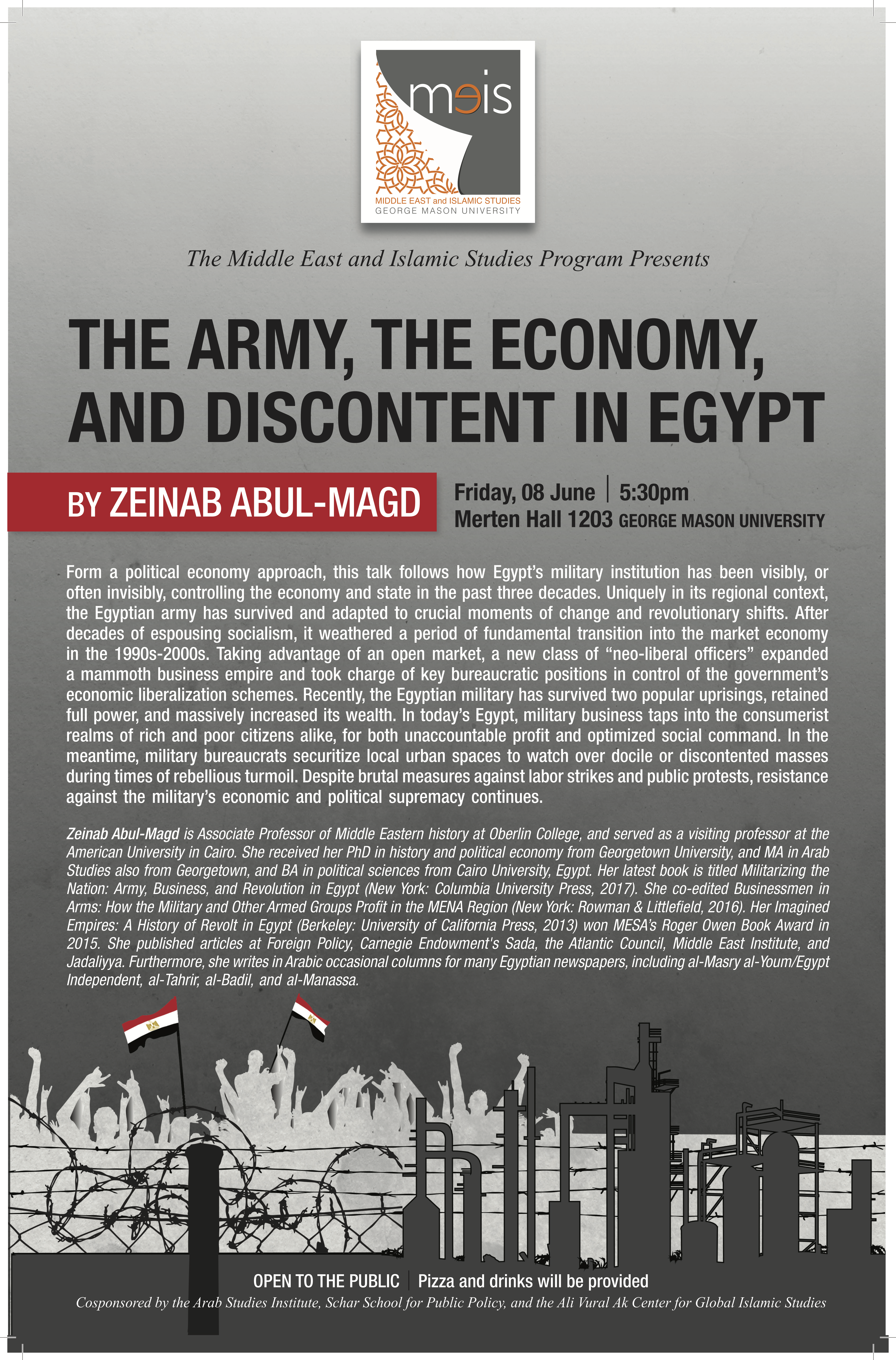 Time DAY ONE: FRIDAY, 8 JUNE 2018  4441 George Mason Blvd Merten Hall, 1203 - Meeting RoomPickup: 8:20Pickup: 8:209:00 – 10:30Coffee & Introductory Comments by Bassam Haddad and Samer Abboud10:30 – 11:00Break11:00 – 1:00Faculty Session One: Adam Hanieh11:00 – 1:00Approaching Issues of Class Formation1:00 – 2:15Lunch2:30 – 4:30Faculty Session Two: Joel Beinin2:30 – 4:30Labor5:00 – 5:30Dinner5:30 – 7:00Public Event: Zeinab Abul-Magd 5:30 – 7:00The Army, The Economy, and Discontent in EgyptTime DAY TWO: SATURDAY, 9 JUNE 20184441 George Mason Blvd Merten Hall, 1204 – Meeting RoomPickup: 9:20Pickup: 9:2010:00 – 12:00Faculty Session 3: Samer Abboud10:00 – 12:00Security-Development Nexus12:00 – 1:30Student Working Groups 112:00 – 1:301:30 – 2:30 Lunch 2:30 – 4:30Faculty Session 4: Sherene Seikaly2:30 – 4:30Postcolonial Theory4:30 – 6:00Professional WorkshopTime DAY THREE: SUNDAY, 10 JUNE 2018 4441 George Mason Blvd Merten Hall, 1204 – Meeting RoomPickup: 8:20Pickup: 8:209:00 – 10:30Student Working Groups 29:00 – 10:3010:30 – 11:00Break11:00 – 1:00Faculty Session 5: Ziad Abu-Rish11:00 – 1:00State and Market Formation1:00 – 2:15Lunch2:15 – 4:15Faculty Session 6: Muriam Haleh Davis2:15 – 4:15Race and Capitalism4:15 – 4:30Break4:30 – 6:00Student Working Groups 34:30 – 6:006:00 PMGroup Dinner6:00 PMGroup DinnerTime DAY FOUR: MONDAY, 11 JUNE 20184441 George Mason Blvd Merten Hall, 1204 – Meeting RoomPickup: 8:20 Pickup: 8:20 9:00 – 10:30Student Working Groups 4 9:00 – 10:3010:30 – 11:00Break11:00 – 1:00Faculty Session 7: Kristen Alff 11:00 – 1:00Corporate Capital(ism?) in the Colonized World1:00 – 2:15Lunch 2:15 – 4:15Faculty Session 8: Max Ajl2:15 – 4:15Imperialism4:15 – 5:15Wrap Up & Farewell